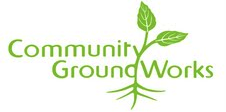 COMMUNITY GROUNDWORKSPOSITION DESCRIPTIONTitle:   Goodman Youth Farm – Farm Educator Internship 		 Reports To:  Goodman Youth Farm Manager Internship Expectations Goodman Youth Farm interns develop skills in farm-based education as well as small-scale organic vegetable production. As farm educators, interns lead groups of elementary, middle and high school youth in completing daily farm tasks, as well as cooking, art, and nature activities. Before leading students, interns learn hands-on farming techniques by working together as a field crew to prep the farm for student visits. Through this internship, interns can expect to: gain experience developing and implementing farm-based curricula and activities, develop a working knowledge of vegetable gardening and small-scale farm management, contribute ideas and reflections as part of a collaborative work environment, and be an active member of a diverse learning community.One farm educator will have the opportunity specialize in beekeeping in addition to the experiences described above. This intern will learn to care for our beehives and lead students in beekeeping demonstrations and hands-on activities. Prior experience with beekeeping is not required, although some exposure to bees is encouraged; supplemental training will be provided in one-on-one sessions with the farm manager. Specific Duties and ResponsibilitiesInterns will be involved in all aspects of our educational programs including activity set-up and implementation, developing educational materials, and program debriefsInterns will be expected to supervise adult and youth volunteersInterns will be fully involved in fieldwork tasks such as bed prep, weeding, and mulching in preparation for educational programs and as required for seasonal farm maintenance. Interns are expected to arrive on time and be ready to work for every shiftAt times, interns may have to work in inclement weather or may be asked to adjust their work hours to accommodate the weatherInterns will participate in weekly professional development experiences during the summer session, as well as other training opportunities throughout the season. Interns will complete at least one self-directed project throughout the course of the season. Project selection is based on intern interest and needs of the farm. Past example have included outdoor art installations, developing new lessons & activities, and compost system management, among others.Required Knowledge, Skills & AbilitiesExcellent communication skills and ability to work well with othersAbility to work outdoors in a variety of weather conditionsExperience working with school-aged children  Interest and willingness to learn about organic farming, and participate in both the physical and mental work that farming requiresTime CommitmentSummer Schedule - June 11 to August 9Monday/Tuesday/Thursday: 8:00am-3:00pmSpring/Fall Schedule – April 17 to June 7 / September 4 to November 1Tuesday/Wednesday/Thursday: 8:00am-3:00pmAt least once during the season, interns will be expected to lead a Saturday morning volunteer day (8:00am-12:00pm). Volunteer days take place the second Saturday of each month. CompensationThe hours for this internship are based on a rate of $2,175 for 300 hours  The pay rate is $7.25/hr. Interns must record their hours daily on the supplied timesheet. Depending on the intern’s spring and fall availability, we anticipate that interns will complete between 300 and 600 hours, but interns will be paid according to hours worked Interns will receive monthly payments. You may be eligible for academic credit for your internship. Please negotiate the terms of any academic credit directly with your faculty sponsor, and discuss with the Youth Farm Manager prior to the start of your internship.ExtrasAs an intern with the Youth Farm, we invite you to participate in the many different opportunities and events at Community GroundWorks. For example, interns are invited to participate in restoration and land stewardships workshops on the land at Troy Gardens, listen in on Troy Farm classes about organic CSA farming, visit the Thursday evening farm stand, and attend community events throughout the season. Interns may also choose to participate in an Intern Swap to visit another Community GroundWorks program for a day. Interns will also have the opportunity to grow food for themselves in one of the Youth Farm’s community garden plots (20x20 ft). Time spent working in personal garden plots will be outside of the time commitment required for the internship. Available PositionsTwo paid full-season internships are available. One intern will specialize in beekeeping in addition to farm-based education.One summer-only internship is available.If no qualified applicants are available for the position timelines listed above, applicants for single seasons (spring/summer/fall) will be considered.How to ApplyPlease submit cover letter and resume to travus@communitygroundworks.orgIn your resume, include contact information for two professional references.Requirements of cover letter:1-2 pages (maximum)Your preferred start & end dateBrief description of your experience growing vegetables Brief description of your experience with working with children The community at the Youth Farm values diversity. How has diversity contributed to success in other aspects of your life?Application deadline: February 15, 2018.Qualified applicants will be contacted for an interview date after the deadline has passed.